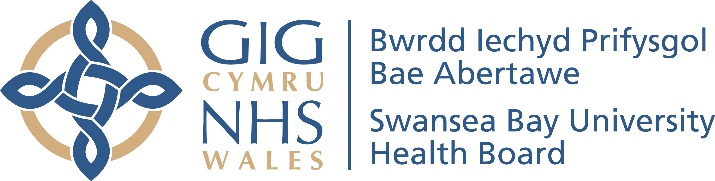 Ymgysylltu Cyhoeddus ar yCynigion ar gyfer Gwasanaethau HydrotherapiYn dilyn Covid-19Cyfarfod Cyhoeddus RhithwirMae'r ymgysylltu cyhoeddus yn sôn am newid ein gwasanaethau hydrotherapi wrth symud ymlaen, er mwyn cynorthwyo datblygiad ein prif ysbytai i Ganolfannau Rhagoriaeth ar gyfer gwasanaethau penodol ac i sicrhau y gallwn ddarparu gwasanaethau gwell ar gyfer ein cleifion, gwella cynaliadwyedd ein gwasanaethau, a defnyddio'r adnoddau sydd gennym yn effeithiol.Hoffai'r Bwrdd Iechyd eich gwahodd i fynychu Cyfarfod Cyhoeddus Rhithwir i glywed cyflwyniad ar y cynigion ar gyfer Gwasanaethau Hydrotherapi.  Mae'r trefniadau ar gyfer y Cyfarfodydd Cyhoeddus Rhithwir yma:Dyddiad:	Chwefror 3, 2022 neu Chwefror 15, 2022Amser:	 6.00pm a 7.00pmCynhelir y cyfarfodydd cyhoeddus drwy Teams. I archebu’ch lle, cysylltwch â: SBU.Engagement@wales.nhs.uk neu 01639 683355Public Engagement on theProposals for Hydrotherapy ServicesFollowing Covid-19Virtual Public MeetingsThis engagement is about changing our hydrotherapy services going forward, to support the development of each of our main hospitals as Centres of Excellence for specific services and to ensure we can provide improved services for our patients, improve the sustainability of our services, and use the resources we have most effectively.The Health Board would like to invite you to attend a Virtual Public Meeting to hear a presentation on the proposals for Hydrotherapy Services.  Arrangements for the Virtual Public Meetings are as follows:Date:		3rd February, 2022 or 15th February, 2022Time:		6.00 pm to 7.00 pmThe public meetings will be held via Teams.  To book your place, please contact: SBU.Engagement@wales.nhs.uk or 01639 683355